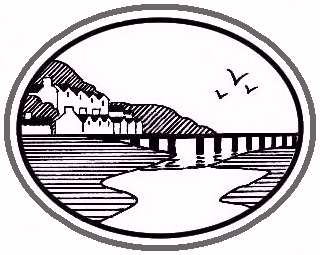 Risk management is important. The failure to manage risks effectively can be expensive in financial terms and also in terms of service delivery. The Council already assesses and manages risks in day to day activity but this register sets out actions to improve existing practices.Members are ultimately responsible for risk management because risks threaten a council’s ability to achieve its objectives.  The clerk should therefore ensure that members should:• Identify the key risks facing the council• Evaluate the potential to the council of one or more of these risks taking place; and• Agree and implement measures to avoid, reduce or control the risk or its consequence.There are different types of risk such as:• Physical assets – buildings, equipment, IT hardware etc.• Finance – banking, loss of income, petty cash etc.• Injury to the public, employees, officers, contractors and volunteers – in playgrounds and recreation grounds, in council owned/managed buildings, at burial grounds etc•Non-compliance with legal requirements – agendas and minutes, burial records, etc• Councillor impropriety – declarations of interest, gifts and hospitality etcRisks can be eliminated, reduced or transferred by various means such as taking out insurance, use of alternative equipment or methodologies, use of competent and trained personnel, securing of alarms or by regular inspection and maintenance.The Clerk has formed this risk register by considering the possible risks of these types for the property and activities of the Council, helping to make a judgement about likelihood of the risk occurring and its potential impact and outlining current and identified actions to address these risks.  This policy will be reviewed on an annual basis and has been developed using examples and guidance from SLCC.A useful tool in quantifying the risks in a qualitative sense (that is not applying historical data) is to make use of the definitions and matrix below.Probability of Occurrence = likelihood 							Consequence of Occurrence = ImpactHigh 		Where it is certain that harm will occur. 			High 		Death or major injury or illness causing long term disabilityModerate 	Where harm will often occur 					Moderate 	Injuries or illness causing short term disabilityLow 		Where harm will seldom occur 				Low 		All other injuries or illnessesArnside Parish Council Risk Register 2021lN.B.Review date relates to specific annual risk assessment review for this area. In July 18 APC paid £150 to Local Council Public Advisory Service for data protection work. Agreed at meeting  9 August 2021
Signed                                             Chairman			                                              Clerk		:                                DateLikelihoodImpactImpactImpactLow Riskup to 10%LowModerateHighLowMedium Risk10% - 80%ModerateHighHigh Riskover 80%Insurance Insurance Insurance Insurance Insurance Insurance Insurance ItemItemRisk Impact levelLikelihoodLastReviewedManagement and actions required (bold)Review duePublic and Employers’ LiabilityPublic and Employers’ LiabilityNot meeting legal requirementsHLMarch 2021Indemnity limit Public £12,000,000 Employer’s £10,000,000March 2022Money and Fidelity Guarantee Money and Fidelity Guarantee Financial LossMLMarch 2021Indemnity limit Fidelity guarantee: £100,000, money £250,000March 2022Personal AccidentPersonal AccidentFinancial LossHLMarch 2021Indemnity limit £500k per person; Total annual claim cover £2mMarch 2022War Memorial, fountain, street lightsWar Memorial, fountain, street lightsAsset/ Financial LossMLMarch 2021£40,341March 2022Cover for Parish Owned PropertyCover for Parish Owned PropertyAsset/ Financial LossHLMarch 2021Hirers indemnity £2,000,000. Property all risks cover - buildings £365,000, contents £21,218, playground equipment £63,654. March 2022Loss of RevenueLoss of RevenueFinancial Loss through rents not being paidLLMarch 2021Covered under Legal costs assuming debt more than £250March 2022Officials Indemnity (includes members)Officials Indemnity (includes members)Financial Loss, loss of officers/membersMLMarch 2021Indemnity limit £100,000 (accident/assault limit £50,000)March 2022Libel and SlanderLibel and SlanderFinancial Loss, loss of officers/membersMLMarch 2021Indemnity limit £250,000March 2022Legal costs Legal costs Expense due to litigationMLMarch 2021£200, 000March 2022Health and SafetyHealth and SafetyHealth and SafetyHealth and SafetyHealth and SafetyHealth and SafetyHealth and SafetyItemItemRisk Impact levelLikelihoodLastReviewedManagement and actions required (bold)Review dueChapel Chapel Injury to public, members, employees or volunteers, LMMarch 2021Maintain annual statutory checks.  Develop “Lone Worker” guidance.  Two medium risks for action – see Risk Assessment Tracking Register – note agreed May 2021 not to hire Chapel to public during COVID-19 pandemic.February 2022CemeteryCemeteryInjury to public, members, employees or volunteersLMMarch 2021Day to day visual assessment and works carried out as reported.  One medium risk for action – see Risk Assessment Tracking Register.February 2022Pier and foreshore including benchesPier and foreshore including benchesInjury to public, members, employees or volunteersMHMarch 2021Visual checks, faults reported.  Six medium risks for action and one low – see Risk Assessment Tracking Register.   February 2022Memorial FieldMemorial FieldInjury to public, members, employees or volunteersHMMarch 2021Annually inspection by SLDC and daily by lead member, any faults reported to Council and repairs carried out ASAP.  Eight medium risks for action – see Risk Assessment Tracking Register.   February 2022Toilets Toilets Injury to public, members, employees or volunteersLLMarch 2021New Maintenance contract in place.  Defects reported to APC.  Regular APC inspections throughout year.February 2022TreesTreesInjury to public, members, employees or volunteersLLContinuousTree Survey took place in August 2020.  See Survey results for coming year recommendations.  February 2022VergesVergesInjury to public, members, employees or volunteersLLContinuousMaintenance contract in place.  Reported defects attended to.February 2022Property Maintenance/ Provision of service:Property Maintenance/ Provision of service:Property Maintenance/ Provision of service:Property Maintenance/ Provision of service:Property Maintenance/ Provision of service:Property Maintenance/ Provision of service:Property Maintenance/ Provision of service:ItemItemRisk Impact levelLikelihoodLastReviewedManagement and actions required (bold)Review dueProcurement of works for repairs etcProcurement of works for repairs etcService delivery is delayed or halted due to slow or ineffective procurement of works.  Risk to reputation, injury to public, complaints, litigationMHMarch 2021Urgent or major issues dealt with by Clerk/Chair.  March 2022Memorial Field/ Play groundMemorial Field/ Play groundDamage to property, increased health and safety risk, loss of income or asset HMMarch 2021Public Space Protection Order in place.  New fences installed.  Increased levels of localised vandalism. See Risk Assessment Tracking Register for playground related issues that need action during 2021.  HIGH PRIORITY.February 2022ChapelChapelDamage to property, increased health and safety risk, loss of income or assetLMMarch 2021Two medium risks for action – see Risk Assessment Tracking Register – note agreed May 2021 not to hire Chapel to public during COVID-19 pandemic.February 2022Cemetery - maintenanceCemetery - maintenanceDamage to property, increased health and safety risk, loss of income or assetLMMarch 2021One medium risk for action under H&S above – see Risk Assessment Tracking Register.February 2022Cemetery  - loss of space Cemetery  - loss of space Loss of service, loss of incomeLLMarch 2021N/AMarch 2022Cemetery managementCemetery managementlegal risk – compliance with law, litigation , reputational risk , loss of income.  Loss of current expertise MLMarch 2021None. Legal compliance assured. Clerk undertaken training course in Cemetery Regulations.March 2022BenchesBenchesDamage to property, increased health and safety risk, loss of income or assetLLContinuousFull review of benches completed.  Maintenance work being carried out in house and using contractor.  New low maintenance bench sourced for future purchases.March 2022War memorial and FountainWar memorial and FountainDamage to property, increased health and safety risk, loss of income or assetLLMarch 2021Works requested on fountain, but not yet undertaken?February 2022ToiletsToiletsDamage to property, increased health and safety risk, loss of income or assetLLMay 2021See Risk Assessment.  No actions.February 2022Pier and ForeshorePier and ForeshoreDamage to property, increased health and safety risk, loss of income or assetMHMarch 2021Six medium risks for action and one low – see Risk Assessment Tracking Register.   February 2022Lights/ bins/ planters etc?Lights/ bins/ planters etc?Damage to property, increased health and safety risk.LLContinuousDefects attended to as required.March 2022Office/ individual equipment?Office/ individual equipment?Damage to property, increased health and safety risk.LLMarch 2021New laptop purchased for Clerk in 2020.March 2022AllotmentsAllotmentsDamage to property, increased health and safety risk, loss of income or asset.LLApril 2021See Risk Assessment.  No actions.February 2022Financial Matters:Financial Matters:Financial Matters:Financial Matters:Financial Matters:Financial Matters:Financial Matters:ItemItemRisk Impact levelLikelihoodLastReviewedManagement and actions required (bold)Review dueBanking ArrangementsBanking ArrangementsFinancial lossLLFinancial regulations checked at internal audit April 2022Insurance ProvidersInsurance ProvidersFinancial lossLLMarch 213 year agreement ending 2024March 2022VAT Return Completed/SubmittedVAT Return Completed/SubmittedFinancial loss/ non complianceLLdone quarterly.April 2022Annual Salary ReviewAnnual Salary ReviewNon ComplianceLLTo be aligned to budget process and national agreement notices. To include officer expenses policy review.March 2022Review of rents  and charges (inc Allotments)Review of rents  and charges (inc Allotments)Financial loss/ non complianceLLMarch 21Aligned to budget and charging processes.  Agreed no rent increases this year due to impact of COVID-19.  March 2022Budget Agreed, Monitored and ReportedBudget Agreed, Monitored and ReportedFinancial loss/ non complianceLLongoingBudget workshop held with members before budget setting meeting.  Regular reports and forecasts.January 2022Precept RequestedPrecept RequestedFinancial loss/ non complianceLLJanuary 2021Completed by end January.January 2022Bank Reconciliations Overseen By CouncillorsBank Reconciliations Overseen By Councillorsnon complianceLLmonthlyBy signatories when signing cheques and authorising online payments.MonthlyChairman’s allowance and members travelling expenses reviewed and agreedChairman’s allowance and members travelling expenses reviewed and agreednon complianceLLJanuary 2021To be aligned to reporting from SLDC remuneration boardJanuary 2022Internal AuditInternal Auditnon complianceLLMarch 2021Internal auditor appointed for coming year, one inspection per year.December 2022External AuditExternal Auditnon complianceLLReturn to be completed by Clerk and RFO checked with internal audit, Annual Return to Council June 2021June 2022Internal Check of Financial RecordsInternal Check of Financial RecordsFinancial loss/ non complianceLLOngoingTwo signatures required, all reported to council, internal controls reviewed by Council annually and checked with internal audit.  New online banking procedures in place.April 2022Illegal expenditureIllegal expenditureFinancial lossLLRFO appointed Oct 2016 to attend Clerk induction training, advice sought when necessary OngoingPay roll – HMRC PAYE compliance avoidance of penaltiesPay roll – HMRC PAYE compliance avoidance of penaltiesFinancial loss/ non complianceLMProfessional pay role services and RFO appointed Oct 2016OngoingLoss of grants (toilets and cemetery)Loss of grants (toilets and cemetery)Financial lossMHCemetery grant cut to £1,810.  Toilet grant comes to an end in 2022.  Unlikely it will be extended however cashless toilet charges proving successful.2022Record Keeping, information and Data protection Record Keeping, information and Data protection Record Keeping, information and Data protection Record Keeping, information and Data protection Record Keeping, information and Data protection Record Keeping, information and Data protection Record Keeping, information and Data protection ItemItemRisk Impact levelLikelihoodLastReviewedManagement and actions required (bold)Review dueMinutes Properly Numbered etcMinutes Properly Numbered etcNon complianceLLOn-goingNew numbering system introduced 2014, checked with internal audit.  Any alteration to page numbers due to errors minuted.Ongoing Asset Register Available/UpdatedAsset Register Available/UpdatedNon complianceMLApril 2021Reviewed with Audit papers, available by request. Review required to ensure all assets are listed.April 2022Financial Regulations Available/UpdatedFinancial Regulations Available/UpdatedNon complianceLLMay 2021Annual Review by Council.May 2022Standing Orders Available/UpdatedStanding Orders Available/UpdatedNon complianceLLApril 2021Annual Review by Council, and respond to NALC alterationsMay 2022Back-up Taken of Computer Records, including payrollBack-up Taken of Computer Records, including payrollNon compliance/ loss of dataHLOngoingHard drive used for regular back up and stored in fireproof safe.  NOT HAPPENING IS THAT AN ISSUE? Use of Cloud services with automatic back up – keep off the premises May 2022Data protection/ FOIData protection/ FOINon compliance/ financial riskMMMay 2018/ ongoingNew GDPR in force from May 2018, Clerk undertaken training, registration with ICO in place, Data officer service to be reviewed.OngoingWeb siteWeb siteIncorrect/ out of date information published/ Non complianceLLMay 2018/ ongoingClerk maintains site, Deputy now able to edit and review information. Published in line with information schedule. New website launched soon.May 2022/ ongoingInformation scheduleInformation scheduleNon complianceLLMay 2018Annual review by Clerk approved by Council. May 2022Employees, volunteers  and Contractors:Employees, volunteers  and Contractors:Employees, volunteers  and Contractors:Employees, volunteers  and Contractors:Employees, volunteers  and Contractors:Employees, volunteers  and Contractors:Employees, volunteers  and Contractors:ItemItemRisk Impact levelLikelihoodLastReviewedManagement and actions required (bold)Review dueContracts of EmploymentContracts of EmploymentLoss of service/ non- compliance/ financial lossLLAs requiredUse models and seek advice from Calc to ensure compliance. Review salaries annually N/AContractors tender Contractors tender Loss of service/ non- compliance/ financial lossMLJanuary 2021Tender/ contract includes requirements for risk assessment documentation.  New insurance and grounds maintenance contracts let in 2021.  Insurance 3 year.  Grounds maintenance 3 yearJan 2024Under staffingUnder staffingLoss of service/ non- compliance/ financial lossMMongoingCalc have list of possible locum clerksMarch 2022Staff developmentStaff developmentLoss of service/ non- compliance/ financial lossMLMarch 2021Continue Staff training, as required. Carry out annual appraisals.March 2022VolunteersVolunteersLoss of opportunity to engage public and provide value for money/ non- complianceMMMarch 2021Develop volunteer policy/agreements. Check insurance and provision of PPE.  ongoingLone WorkingLone WorkingHealth and safety impact on members, employees and volunteers.  Security issuesMMMarch 2021Locks, key codes changed.  ‘Beeper’ on door when accessed.  Currently Clerk working from home.  Cemetery Officer works with Councillor Brockbank.  No lone working policy in place.March 2022Members’ Responsibilities:Members’ Responsibilities:Members’ Responsibilities:Members’ Responsibilities:Members’ Responsibilities:Members’ Responsibilities:Members’ Responsibilities:ItemItemRisk Impact levelLikelihoodLastReviewedManagement and actions required (bold)Review dueCode of Conduct AdoptedCode of Conduct AdoptedNon compliance/ complaintsLLOn-goingRespond to Committee on standards for public lifeOngoingRegister of Interests Completed and UpdatedRegister of Interests Completed and UpdatedNon compliance/ complaintsLLOn-goingYes on web site, reviewed regularly in conjunction with SLDC requirementsOngoingRegister of Gifts/HospitalityRegister of Gifts/HospitalityNon compliance/ complaintsLLOn-goingYes develop annual statement to be signed by Chair - even in event of no gifts being receivedOngoingDeclarations of Interests MinutedDeclarations of Interests MinutedNon compliance/ complaintsLLOn-goingYes – Clerk induction to ensure new members understand OngoingEngagement with publicEngagement with publicLoss of support or effective representationHLOn-goingAnnual assembly include local groups and consultation on priorities. Links on web site.OngoingLoss of members in sufficient number for quorateLoss of members in sufficient number for quorateLoss of ability to function as council effectivelyHHOn-goingContinue to advertise and actively seek new members.OngoingMember developmentMember developmentEffective decision making and progress on actions, complianceLLOn-goingMembers attend good councillor training, Chair attended training, other training as identifiedOngoing